Приложение N 1к Административному регламенту"Выдача разрешений на ввод объектав эксплуатацию при осуществлениистроительства, реконструкции, объектовкапитального строительства, расположенныхна территории Семигорского  сельского поселении                                          Главе Семигорского                                                      сельского поселения                        ____________________                               от _______________________________________                                _________________________________________                                _________________________________________(указывается полное наименование заявителя,                              его реквизиты, юридический и почтовый адрес                           (последнее при отличии от юридического адреса)                            - для юридических лиц; фамилия, имя, отчество                              заявителя (последнее при наличии), почтовый                            адрес, паспортные данные с указанием прописки                            - для физических лиц)ЗаявлениеПрошу выдать разрешение на ввод в  эксплуатацию законченного строительством (реконструкцией) объекта капитального строительства___________________________________________________________________________________________________________________________________________________________________________________________________________________________(указывается наименование объекта в точном соответствии с наименованием объекта, указанным в разрешении на строительство)расположенного по адресу _____________________________________________________________________________________________________________________________(указывается почтовый или строительный адрес объекта)Приложения на _____ л.:____________________  от  "____"  ___________________  20____  г.(дата и номер принятия заявления)Приложение N 2к Административному регламенту"Выдача разрешений на ввод объектав эксплуатацию при осуществлениистроительства, реконструкции, объектовкапитального строительства, расположенныхна территории Семигорского сельского поселения"Блок-схема административных процедур предоставления муниципальной услуги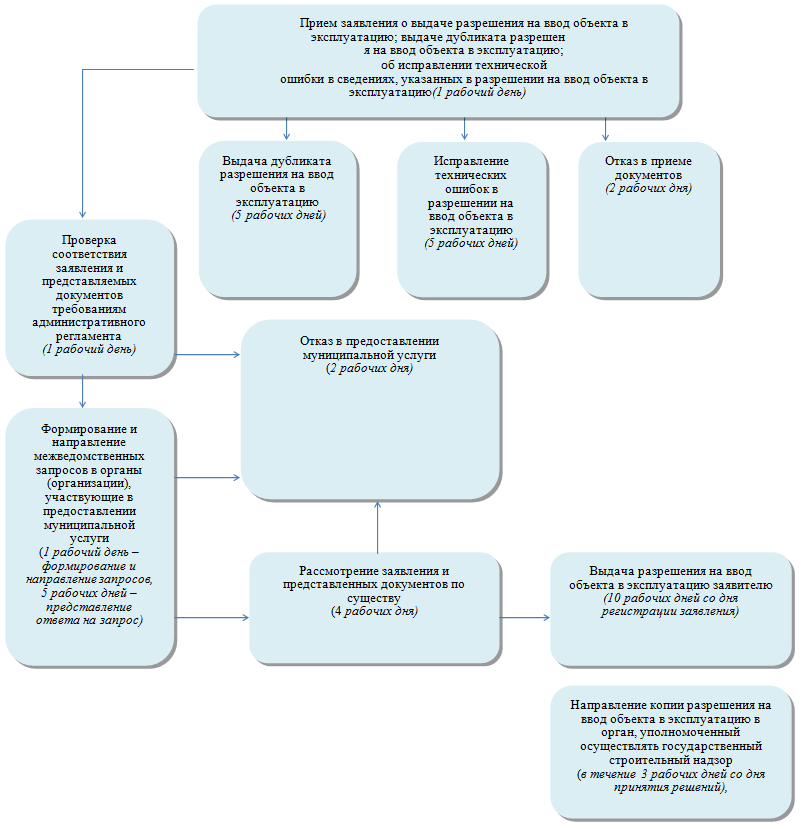 